ПЕРЕВОДПриложение к Постановлению Счетной палаты №50 от 23.11.2020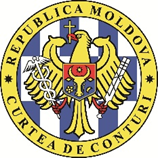 СЧЕТНАЯ ПАЛАТА РЕСПУБЛИКИ МОЛДОВАОтчет аудита финансовой отчетности административно-территориальной единицы г. Фэлешть по состоянию на 31.12.2019ОТРИЦАТЕЛЬНОЕ МНЕНИЕМы провели аудит финансовой отчетности  АТЕ г. Фэлешть за бюджетный год, завершившийся 31 декабря 2019 года, которая включает: Бухгалтерский баланс; Отчет о доходах и расходах; Отчет о движении денежных средств; Отчет об исполнении бюджета; Пояснительную записку к отчету об исполнении бюджета, в том числе краткое изложение основных принципов учетной политики. По нашему мнению, учитывая существенность аспектов, описанных в Разделе Основание для отрицательного мнения, а также первазивный характер выявленных недостатков, финансовая отчетность не представляет точное и достоверное отражение ситуации, в соответствии с применяемыми стандартами финансовой отчетности. ОСНОВАНИЕ ДЛЯ ОТРИЦАТЕЛЬНОГО МНЕНИЯЗанижение стоимости счета 371 „Земельные участки” на сумму 353123,7 тыс. леев, в том числе: 358762,0 тыс. леев, вследствие невключения и нерегистрации в бухгалтерском учете земельных участков публичной собственности общей площадью 618,33 га и 5638,3 тыс. леев, из-за некорректировки стоимости земельных участков, учитываемых при изменении законодательных положений, регулирующих формирование стоимости земельных участков публичной собственности;Занижение стоимости счета 311 „Здания” на сумму 3954,9 тыс. леев, обусловленное непризнанием и нерегистрацией в учете  неприватизированных квартир и изолированных помещений, одновременно с переоценкой группы счетов 415 „Акции и другие формы участия в капитале внутри страны” на сумму 2572,2 тыс. леев, а также уменьшением на сумму 1382,7 тыс. леев счета 723 „Финансовый результат учреждения”; Занижение стоимости счета 313 „Передаточные установки” на сумму 18981,5 тыс. леев, обусловленное непризнанием и нерегистрацией в учете, в соответствии с нормативными положениями, инженерно-технической инфраструктуры публичных систем водоснабжения и канализации, одновременно с увеличением на указанную сумму стоимости счета 415 „Акции и другие формы участия в капитале внутри страны”; Завышение стоимости счета 415 „Акции и другие формы участия в капитале внутри страны” на сумму 41963,7 тыс. леев и, соответственно, уменьшение стоимости счетов 311 „Здания” - на 122,3 тыс. леев (здание медицинского пункта), 312 „Специальные сооружения” – на 40452,2 тыс. леев (дороги, пешеходные дорожки, автомобильные станции, дренажные каналы, водоем, кладбище, памятник, фонтаны, мусорные свалки и т.д.), 313 „Передаточные установки” – на 1228,7 тыс. леев (уличные линии электропередач) и 318 „Другие основные средства” – на 160,5 тыс. леев (кустарники, деревья, зеленые насаждения); Завышение стоимости счета 2225 „Услуги текущего ремонта” на сумму 1180,0 тыс. леев в результате регистрации в учете некоторых операций по капитальному ремонту как текущие расходы, что привело к занижению стоимости основных средств;Неправильная классификация активов на сумму 3201,6 тыс. леев привела к искажению стоимости счетов „Основные средства”, „Запасы оборотных материалов”. Мы провели аудиторскую миссию в соответствии с Международными стандартами аудита Высших органов аудита. Согласно этим стандартам, наша ответственность описана в разделе Ответственность аудитора в рамках аудита финансовой отчетности настоящего Отчета. Мы являемся независимыми по отношению к аудируемому субъекту, в соответствии с требованиями профессиональной этики. Считаем, что полученные нами аудиторские доказательства являются достаточными и уместными, чтобы служить основанием для нашего мнения.III. ВЫДЕЛЕНИЕ НЕКОТОРЫХ АСПЕКТОВВ контексте искажений, отмеченных в разделе Основание для отрицательного мнения, обращаем внимание на следующие аспекты, которые связаны с установленными нарушениями:3.1. Составление Пояснительной записки к годовому отчету об исполнении бюджета финансово-экономической службой примэрии не было реализовано в соответствии с предписаниями Приказа министра финансов №164 от 30.12.2016. Так, Пояснительная записка включала в себя только определенные статистические данные по части доходов и по части расходов, а не описания, аргументы, мотивации и примеры, касающиеся: неисполнения запланированных/утвержденных показателей; зарегистрированных эволюций и отклонений, внесенных изменений в отношении утвержденных показателей - как по части доходов, так и по части расходов.Следует отметить, что информация об отражении в отчетности балансовых позиций, описании обязательств и долгов, результатах проведенной инвентаризации и гуманитарной помощи, поступившей во владении примэрии была задокументирована бухгалтерией примэрии, но не использовалась при составлении и представлении пояснительной записки к годовому отчету об исполнении бюджетов бюджетных органов/учреждений.3.2. Несоответствие положений Приказа министра финансов №216 от 28.12.2015 принципу бухгалтерского учета методом начислений обусловило: снижение фактических доходов на 97,4 тыс. леев, обязательств - на 428,9 тыс. леев, долгов - на 1426,5 млн. леев, в отношении задолженностей/авансов налогоплательщиков, связанных с налогами, местными сборами и оказанными платными услугами. Для других 9 видов налогов, сборов и платежей в АИС ГНС отсутствуют данные о сумме, начисленной к оплате, соответственно, невозможно определить отсутствие или наличие связанных с ними задолженностей.IV. КЛЮЧЕВЫЕ АСПЕКТЫ АУДИТА Ключевыми аспектами аудита являются те аспекты, которые, согласно нашему профессиональному суждению, имели наиболее важное значение для аудита финансовой отчетности местного публичного управления г. Фэлешть. Эти аспекты были рассмотрены в контексте аудита финансовой отчетности в целом и при формировании нашего мнения о ней, без выражения особого мнения по этим аспектам. За исключением аспектов, описанных в разделе Основание для отрицательного мнения, мы установили, что нет других ключевых аспектов аудита, которые должны быть рассмотрены в Отчете аудита.ДРУГАЯ ИНФОРМАЦИЯКомплекс „Система отопления на биомассе и солнечные коллекторы” на общую сумму 1557,1 тыс. леев был ошибочно зарегистрирован в категории „Здания” как единая единица учета. Согласно документации, переданной сторонним инвестором (ПРООН - „Программа развития Организации объединенных наций”), этот комплекс состоит из: забора с воротами; строений для обустройства территории (тротуара, слоя цилиндрических природных агрегатов, бетонных полов, бордюров); здания; электростанции/ термодинамической системы в комплексе с солнечными коллекторами; установок для передачи тепловой энергии; установок для передачи воды; противопожарной системы. На момент приемки инвестиционного объекта, технической и финансовой документации (затрат), примэрия г. Фэлешть не выявила и не разделила затраты инвестиции для обеспечения правильного учета основных средств, входящих в состав комплекса, по категориям независимых материальных ценностей, по их природе и функциональности. Фактически, в соответствии с положениями пунктов 23, 37 и 52 Каталога, утвержденного Постановлением Правительства №338 от 21.03.2003, материальные ценности, входящие в состав данного комплекса, должны были быть идентифицированы и зарегистрированы на различные группы счетов учета основных средств: „Здания” (группа счетов 311); „Передаточные установки” (группа счетов 313) „Машины и оборудование” (группа счетов 314).Завышение стоимости счета 319 „Незавершенные капитальные инвестиции в активы” на сумму 246,3 тыс. леев, в результате ошибочного включения и отражения в отчетности расходов на оплату труда менеджера проекта за 2018-2019 годы, соответствующие расходы, согласно нормативным положениям, должны были быть отражены на счете 281 „Другие текущие расходы”; Завышение стоимости счета 391 „Износ основных средств” на сумму 24,7 тыс. леев, обусловленная ошибочным отражением амортизации нематериальных активов, которые, согласно нормативным положениям, должны были быть представлены в другой группе счетов бухгалтерского учета - 392 „Амортизация нематериальных активов”.НАДЛЕЖАЩЕЕ УПРАВЛЕНИЕВнутренний управленческий контроль, регламентируемый Законом о государственном внутреннем финансовом контроле №229 от 23.09.2010, не был учрежден в рамках исполнительного органа местного публичного управления г. Фэлешть и представитель исполнительного органа не проявил управленческой воли в этом отношении, что подтверждается: неформированием рабочих групп и неназначением ответственных лиц в этой сфере; невыявлением и неинициированием описания операционных процессов; неопределением и неописанием некоторых контрольных процедур и мероприятий; непроведением мероприятий по оценке и мониторингу рисков и т.д. Собранные аудиторские доказательства свидетельствуют о том, что деятельность по менеджменту и контролю не представляет собой систему и зависит исключительно от работающих на определенный момент лиц, что обусловило допущение установленных аудитом нарушений.Постановлением Счетной палаты №16 от 29.04.2020 органу местного публичного управления г. Фэлешть было выдвинуто 10 рекомендаций, из которых 4 были реализованы, уровень исполнения - 40,0%. Неисполненные рекомендации касаются: принятия необходимых мер по регистрации права на недвижимое имущество (в том числе земельные участки), переданное в управление муниципальному предприятию; пересмотра индивидуального трудового договора с директором муниципального предприятия; неподдержания выдачи разрешения на специальное водопользование экономическим агентам, имеющим доступ к публичным сетям водоснабжения; уравнивания тарифов на услуги, оказываемые бытовым и небытовым потребителям; установления контроля над сбросами сточных вод в окружающую среду и канализационные сети, осуществляемыми экономическими агентами; утверждения тарифов на оказанные дополнительные услуги (частично, находятся в процессе рассмотрения в Национальном агентстве по регулированию в энергетике). МП „Производственное управление жилищно-коммунального хозяйства” г. Фэлешть были выдвинуты 18 рекомендаций, из которых 16 были реализованы, уровень исполнения - 88,8%. Неисполненные рекомендации касаются: отдельного учета доходов и расходов в зависимости от существующих технологических этапов; систематического сбора проб сточных вод, сбрасываемых экономическими агентами в канализационную систему и/или привезенных для очистки. Согласно данным службы земельных отношений примэрии, на администрируемой территории расположено 149 местных дорог. Аудит не может определить наличие или отсутствие существенного искажения относительно правильности отражения в отчетности некоторых объектов по группе счетов 312 „Специальные сооружения” на общую сумму 22882,2 тыс. леев - 15 местных дорог/улиц, стоимость которых была сформирована, в частности, из стоимости работ капитального ремонта, признанных в период их отражения в бухгалтерском учете в предыдущие годы. Например, стоимость 10 дорог на общую сумму 12589,4 тыс. леев сформирована из стоимости работ капитального ремонта, переданных ГП „Administrația de Stat a Drumurilor” в 2019 году. В настоящее время орган местного публичного управления находится в процессе создания технической документации для каждой дороги, с целью обеспечения создания независимых единиц инвентаризации, оценки стоимости и регистрации права собственности на специальные сооружения в Регистре недвижимого имущества. Недавно для 34 местных дорог удалось разграничить границы, оформить техническую документацию и подать заявку на их регистрацию в Агентство публичных услуг. В ходе аудиторской миссии некоторые недостатки были устранены, а именно: имущество, находящееся в управлении муниципального предприятия на сумму 41963,7 тыс. леев, зарегистрировано на соответствующих счетах бухгалтерского учета основных средств; были внесены изменения, связанные с классификацией и отражением на соответствующих счетах материальных ценностей на сумму 3201,6 тыс. леев; были правильно отражены расходы на вознаграждение менеджера проекта в размере 246,3 тыс. леев; правильно отражена в отчетности амортизация нематериальных активов на сумму 24,7 тыс. леев.ОТВЕТСТВЕННОСТЬ РУКОВОДСТВА ЗА СОСТАВЛЕНИЕ ФИНАНСОВОЙ ОТЧЕТНОСТИ  Примар г. Фэлешть обеспечивает разработку проекта местного бюджета, составление периодических и годовых отчетов об исполнении бюджета и представляет их на утверждение местному совету, несет ответственность за составление и достоверное представление финансовых отчетов в соответствии с основами финансовой отчетности и за внедрение системы внутреннего управленческого контроля, обеспечивающего составление финансовой отчетности не содержащей существенных искажений, обусловленных мошенничеством или ошибкой.ОТВЕТСТВЕННОСТЬ АУДИТОРА В РАМКАХ АУДИТА ФИНАНСОВОЙ ОТЧЕТНОСТИ Наша ответственность состоит в планировании и проведении аудиторской миссии с получением достаточных и уместных доказательств для подтверждения основания для аудиторского мнения. Наша цель заключалась в получении разумной уверенности в том, что финансовая отчетность не содержит существенных искажений вследствие мошенничества или ошибки, и в составлении соответствующего мнения.Разумная уверенность представляет собой высокую степень уверенности, но не является гарантией того, что аудит, проведенный в соответствии с ISSAI, всегда выявляет существенные искажения при их наличии. Искажения могут быть результатом мошенничества или ошибок. Вместе с тем, искажения считаются существенными, если, в отдельности или в совокупности, могут повлиять на экономические решения пользователей этой финансовой отчетности. Более детальное описание обязанностей аудитора в рамках аудита финансовой отчетности можно найти на сайте Счетной палаты: http://www.ccrm.md/activitatea-curtii-de-conturi-1-25. Это описание является частью нашего Отчета аудита.Аудиторская группа:главный публичный аудитор                                                                                             Лунгу ИгорОтветственный за аудит:начальник Главного управления аудита V                                                        Штирбу СерджиуMD-2001, mun. Chișinău, bd. Ștefan cel Mare și Sfânt nr.69, tel. (+373 22) 26 60 02, fax: (+373 22) 26 61 00, web: www.ccrm.md, e-mail: ccrm@ccrm.md